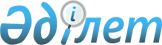 Шектеу іс-шараларын тоқтату және Шығыс Қазақстан облысы Күршім ауданы Сарыөлең ауылдық округі әкімінің 2021 жылғы 26 сәуірдегі № 1 "Күршім ауданы Сарыөлең ауылдық округіне қарасты Сарыөлең, Барақ батыр, Бірлік ауылдарының жеке қосалқы шаруашылықтарынан сарып ауруына оң нәтиже берген аулаларының мүйізді ірі қара малдарынан ұйымдастырылған санитарлық табынға шектеу іс-шарасын белгілеу туралы" шешімінің күші жойылды деп тану туралыШығыс Қазақстан облысы Күршім ауданы Сарыөлең ауылдық округі әкімінің 2021 жылғы 30 желтоқсандағы № 5 шешімі. Қазақстан Республикасының Әділет министрлігінде 2022 жылғы 10 қаңтарда № 26418 болып тіркелді
      Қазақстан Республикасының "Ветеринария туралы" Заңының 10-1-бабының 8) тармақшасына, Қазақстан Республикасының "Құқықтық актілер туралы" Заңының 27-бабына сәйкес Күршім ауданының бас мемлекеттік ветеринариялық-санитариялық инспекторының 2021 жылғы 30 қарашадағы № 1566 ұсынысы негізінде, ШЕШТІМ:
      1. Күршім ауданы Сарыөлең ауылдық округіне қарасты Сарыөлең, Барақ батыр, Бірлік ауылдарының жеке қосалқы шаруашылықтарының ірі қара малдарынан ұйымдастырылған санитарлық табынға сарып ауруы ошақтарын жою бойынша кешенді ветеринариялық-санитариялық іс-шаралардың жүргізілуіне байланысты, белгіленген шектеу іс-шаралары тоқтатылсын.
      2. Күршім ауданы Сарыөлең ауылдық округі әкімінің 2021 жылғы 26 сәуірдегі № 1 "Күршім ауданы Сарыөлең ауылдық округіне қарасты Сарыөлең, Барақ батыр, Бірлік ауылдарының жеке қосалқы шаруашылықтарынан сарып ауруына оң нәтиже берген аулаларының мүйізді ірі қара малдарынан ұйымдастырылған санитарлық табынға шектеу іс-шарасын белгілеу туралы" (Нормативтік құқықтық актілерді мемлекеттік тіркеу тізілімінде № 8682 болып тіркелген) шешімінің күші жойылды деп танылсын.
      3. "Шығыс Қазақстан облысы Күршім ауданы Сарыөлең ауылдық округі әкімінің аппараты" мемлекеттік мекемесі Қазақстан Республикасының заңнамада белгіленген тәртіппен:
      1) осы шешімнің Қазақстан Республикасының Әділет министрлігінде мемлекеттік тіркелуін;
      2) осы шешімді оның ресми жарияланғаннан кейін Күршім ауданы әкімдігінің интернет-ресурсына орналастыруын қамтамасыз етсін.
      4. Осы шешімнің орындалуын бақылауды өзіме қалдырамын.
      5. Осы шешім оның алғашқы ресми жарияланған күнінен бастап қолданысқа енгізіледі.
					© 2012. Қазақстан Республикасы Әділет министрлігінің «Қазақстан Республикасының Заңнама және құқықтық ақпарат институты» ШЖҚ РМК
				
      ШҚО Күршім ауданының  Сарыөлең ауылдық округінің әкімі 

С. Аксартов
